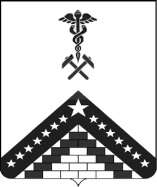 Отчет о деятельности Контрольно-счетной палатымуниципального образования Гулькевичский район за 2021 год.Общие положенияЕжегодный отчёт о деятельности Контрольно-счётной палаты муниципального образования Гулькевичский район (далее – Контрольно-счетная палата) представляется на рассмотрение Совета муниципального образования Гулькевичский район во исполнение статьи 19 Федерального закона от 07.02.2011 № 6-ФЗ «Об общих принципах организации и деятельности контрольно-счетных органов субъектов Российской Федерации и муниципальных образований», статьи 45 устава муниципального образования Гулькевичский район, пункт 14 Положения о Контрольно-счётной палате муниципального образования Гулькевичский район, утверждённого решением Совета муниципального образования Гулькевичский район  от 16.12.2011 № 5. В Отчете Контрольно-счетной палаты за 2021 год отражена деятельность по реализации задач и полномочий, определенных законодательством Российской Федерации. 2. Основные направления деятельности в отчетном годуДеятельность Контрольно-счетной палаты осуществлялась в соответствии с полномочиями, определенными Бюджетным кодексом Российской Федерации, Федеральным законом № 6-ФЗ от 07.02.2011г «Об общих принципах организации и деятельности контрольно-счетных органов субъектов Российской Федерации и муниципальных образований», уставом муниципального образования Гулькевичский район, Положением «О Контрольно-счетной палате муниципального образования Гулькевичский район. В рамках задач, определенных законодательством, Контрольно-счетная палата обладает организационной и функциональной независимостью и осуществляет свою деятельность самостоятельно, руководствуясь Конституцией Российской Федерации, федеральными конституционными законами, федеральными законами и иными нормативными правовыми актами Российской Федерации, Законами края и иными нормативными правовыми актами Краснодарского края, уставом муниципального образования Гулькевичский район, а также стандартами внешнего муниципального финансового контроля. Проведение контрольных и экспертно-аналитических мероприятий, подготовка на основе их результатов предложений по устранению выявленных нарушений, совершенствованию бюджетного процесса и системы управления муниципальной собственностью являются основными направлениями работы Контрольно-счетной палаты.Комплекс контрольных и экспертно-аналитических мероприятий, осуществляемых в рамках предварительного, текущего и последующего контроля, составляет единую систему контроля Контрольно-счетной палаты за формированием и исполнением бюджета муниципального района.Предварительный контроль осуществляется в целях предупреждения и пресечения бюджетных нарушений в процессе исполнения бюджета муниципального образования Гулькевичский район (далее – местный бюджет).Последующий контроль осуществляется по результатам исполнения бюджета в целях установления законности его исполнения, достоверности учёта и отчётности.При осуществлении внешнего финансового контроля решаются задачи по развитию и улучшению качества оперативного анализа и контроля исполнения местного бюджета, повышению результативности реализации контрольных и экспертно-аналитических материалов.Осуществляется постоянный контроль за реализацией, объектами контроля, мероприятий по устранению нарушений и недостатков, выявленных как в отчетном периоде, так и в предшествующих. Наблюдалась положительная тенденция устранения выявленных недостатков и нарушений объектами контроля уже в ходе проведения мероприятий.Неотъемлемой частью работы является предоставление объективной, независимой информации о результатах проверок использования муниципальных финансов Совету депутатов, главе района.В целях выявления и пресечения правонарушений в финансово-бюджетной сфере, в соответствии с заключенным соглашением осуществлялось взаимодействие между Контрольно-счетной палатой и прокуратурой Гулькевичского района. По обращениям прокуратуры проводились контрольные мероприятия, выделялись специалисты для участия в контрольных мероприятиях прокуратуры.На основании соглашений, заключенных Советом муниципального образования Гулькевичский район и Контрольно-счетной палатой муниципального образования Гулькевичский район с представительными органами поселений, Контрольно-счетная палата приняла полномочия по осуществлению внешнего муниципального финансового контроля от                   3 городских поселений и 12 сельских поселений, входящих в состав района. В рамках заключенных соглашений Советам и главам городских, сельских поселений предоставлялась информация о проведенных контрольных и экспертно-аналитических мероприятиях.3.  Основные итоги работы контрольно-счетной палатыРабота Контрольно-счетной палаты велась на основании годового плана, утвержденного распоряжением председателя Контрольно-счетной палаты, с учетом вносимых изменений.При формировании плана работы учитывались поручения Совета муниципального образования Гулькевичский район, предложения главы муниципального образования Гулькевичский район, прокуратуры Гулькевичского района.В процессе реализации поставленных задач, Контрольно-счётная палата осуществляет экспертно-аналитическую, контрольную, информационную и иные виды деятельности, обеспечивает единую систему контроля исполнения местного бюджета проведением комплекса мероприятий, осуществляемых в рамках предварительного, оперативного и последующего контроля.В контрольной и экспертной деятельности Контрольно-счетная палата руководствуется Классификатором нарушений, выявляемых в ходе внешнего муниципального финансового контроля, утвержденным Советом контрольно-счётных органов Краснодарского края. Учет результатов контрольных и экспертно-аналитических мероприятий осуществляется в разрезе количественно-суммовых нарушений (недостатков в работе), с указанием их кодов, предусмотренных Классификатором. В отчетном периоде Контрольно-счетная палата осуществляла экспертно-аналитическую деятельность, которая была направлена на предотвращение потенциальных нарушений и недостатков на стадии экспертизы проектов муниципальных правовых актов, их корректировки с точки зрения законности, целесообразности и эффективности использования средств бюджета муниципальных образований, муниципальной собственности и имущества, недопущения коррупционных проявлений. Ведение экспертно-аналитической деятельности является отличительной особенностью органов внешнего контроля. Другими контролирующими структурами данный основной инструмент предварительного контроля не применяется.Реализуя функцию предварительного финансового контроля, в 2021 году проведено 87 экспертно-аналитических мероприятий по финансово-экономической экспертизе проектов муниципальных правовых актов, включая обоснованность финансово-экономических обоснований расходов, финансируемых за счет средств бюджета района, городских и сельских поселений Гулькевичского района:по проектам решений о бюджете проведено 16 мероприятий;по проектам решений об исполнении бюджета 16 мероприятий;по финансово-экономической экспертизе проектов муниципальных программ, внесения изменений в бюджет муниципального образования Гулькевичский район 55 мероприятия.Анализ и подготовка заключений проводилась на основе анализа отчетов, иных документов и материалов, поступающих в Контрольно-счетную палату, осуществлялся предварительный, и последующий контроль по отдельным разделам, статьям местного бюджета.Перечень и содержание документов, представленных одновременно с проектами бюджетов, соответствовали ст.184.2 БК РФ. Доходные, расходные части бюджетов и источники финансирования дефицитов бюджетов были сформированы в соответствии со статьями 20, 21, 23 БК РФ. В Проектах решений о бюджетах в полном объеме были соблюдены ограничения, установленные БК РФ, в том числе: по объемам планируемых дефицитов бюджетов, муниципального долга, расходов на обслуживание муниципального долга, резервного фонда, условно утвержденных расходов.При экспертизе проектов была дана оценка реалистичности бюджетных показателей по основным доходным источникам и по основным разделам классификации расходов, проверено соблюдение предусмотренных бюджетным законодательством предельных объёмов и ограничений. В установленном порядке заключения доведены до сведения Совета и главы муниципального образования Гулькевичский район, Советов и глав городских и сельских поселений Гулькевичского районаВ процессе осуществления контрольных мероприятий объем проверенных бюджетных средств составил в сумме 756 474,1 тыс. рублей, из них: - внешней проверкой годовой отчётности – 677 658,1 тыс. рублей;- тематическими контрольными мероприятиями – 78 816,0 тыс. рублей.Объектами контрольных мероприятий являлись муниципальные учреждения Гулькевичского района, сельских поселений Гулькевичского района, администрации муниципального образования Гулькевичский район, городских и сельских поселений Гулькевичского района. Внешняя проверка годовых отчетов за 2020 год была проведена в соответствии с требованиями ст.264.4 БК РФ, Положения о бюджетном процессе в муниципальном образовании Гулькевичский  район, Положениями о бюджетных процессах городских и сельских поселений, Порядком осуществления полномочий по внешнему муниципальному финансовому контролю, в целях  установления законности, степени полноты и достоверности бюджетной отчётности.Внешняя проверка проводится как один из этапов подготовки заключения Контрольно-счетной палаты на годовой отчет об исполнении бюджета городских и сельских поселений Гулькевичского района. В соответствии с бюджетным законодательством проведена внешняя проверка годовой бюджетной отчетности 15 главных распорядителей бюджетных средств. По результатам проверки составлены 15 актов, установленные внешней проверкой нарушения и недостатки, не оказали существенное влияние на достоверность данных сводного годового отчёта по исполнению бюджета поселений.В заключениях на годовой отчёт об исполнении районного бюджета и годовые отчеты об исполнении бюджетов городских и сельских поселений за 2020 год было отмечено, что отчеты об исполнении местных бюджетов являлись достоверными и соответствовали нормам действующего законодательства. По результатам проведенных тематических контрольных мероприятий в 2021 году выявлены различные нарушения и недостатки в финансово-бюджетной сфере и бухгалтерском учете на общую сумму 53 867,2 тыс. рублей.Наибольший удельный вес в общем объеме выявленных нарушений приходится на нарушения при использовании муниципальной собственности в сумме 53 396,9 тыс. рублей, в том числе:2 373,6 тыс. рублей - расхождения учета имущества данных бухгалтерского учета, с данными реестра муниципальной собственности;28 441,8 тыс. рублей - не включено в реестр имущество, которое по состоянию на 01.01.2021г., стоит в регистре бухгалтерского учета «казна»;4 613,0 тыс. рублей - несоответствие объектов учета по видам имущества, объектов реестра и оборотной ведомости, по данным регистров бухгалтерского учета об объектах, составляющих муниципальную казну, объекты, учтенные как «недвижимое имущество, составляющее казну» должны быть учтены как «движимое имущество, составляющее казну»;12 305,4 тыс. рублей - в реестр муниципального имущества включены объекты без подтверждения права собственности;5 663,1 тыс. рублей - бюджетными образовательными учреждениями имущество пищеблоков передано без оформления договорных отношений и в отсутствие согласия собственника. При проведении совместного контрольного мероприятия с Контрольно-счетной палатой Краснодарского края «Проверка обоснованности, полноты и своевременности финансового обеспечения муниципальных заданий муниципальных общеобразовательных и дошкольных образовательных организаций Гулькевичского района, назначения и осуществления выплат по оплате труда отдельным категориям их работников» Контрольно-счетной палатой проведена проверка обоснованности назначения и осуществления выплат за счет местного бюджета отдельным категориям работников муниципальных общеобразовательных и дошкольных образовательных организаций в рамках действующей системы оплаты труда.Выявлено нарушений на сумму 132,4 тыс. рублей:94,9 тыс. рублей - нарушение требований п.2.2.2. соглашения от 25 января 2020 года № 14/2 и приказа Министерства образования, науки и молодежной политики Краснодарского края от 14 августа 2018 года № 2900 краевые субвенции расходованы не по целевому назначению.37,5 тыс. рублей - неправомерные расходы по заработной плате, размер оклада, предусмотренный трудовым договором, не соответствует штатному расписанию, премия выплачена в нарушении Положения об оплате труда. Из них возвращены в бюджет муниципального образования Гулькевичский район 21,9 тыс. рублей.По данной проверке Контрольно-счетной палаты возбуждено 1 дело об административных правонарушениях. В отношении лица, допустившего нарушения, по которым применяется административная ответственность в соответствии с Кодексом Российской Федерации об административных правонарушениях, вынесено решение о привлечении виновного к административной ответственности по ст. 15.14. КоАП с наложением штрафа на сумму 20,0 тыс. рублей.При проведении параллельного контрольного мероприятия с Контрольно-счетной палатой Краснодарского края «Аудит эффективности расходов на организацию и обеспечение горячего питания школьников, в том числе с ограниченными возможностями здоровья в Гулькевичском районе» за период 2020 год и текущий период 2021 года  установлены следующие нарушения:12,6 тыс. рублей - несоответствие ежедневного меню с утвержденным примерным меню в МБОУ СОШ № 9 с.Новоукраинского Гулькевичского района, блюда в фактических меню-требований, ежедневных меню, не соответствовали утвержденному примерному 10-ти дневному меню горячих школьных завтраков и обедов организации питания детей 7-10 лет. Данные средства возвращены в бюджет муниципального образования Гулькевичский район виновными лицами.2,8 тыс. рублей - несоответствия данных ежемесячных отчетов о посещаемости начальных классов показателям, отраженным в табеле учета посещаемости по питанию, в результате чего на оплату услуг по организации питания детей, не числившихся присутствовавшими на занятиях, необоснованно израсходованы бюджетные средства, Данные средства возвращены в бюджет муниципального образования Гулькевичский район виновными лицами.8,4 тыс. рублей – исполнителем по организации и обеспечении горячим питанием обучающихся начальных классов за сентябрь 2020 года, март 2021 года были предъявлены счета на оплату с превышением предельного размера наценки. Неправомерные расходы возвращены в федеральный и краевой бюджеты в сумме 8,1тыс. рублей (97,0%), местный бюджет – 0,3 рублей (3,0%).314,1 тыс. рублей - исполнителем по организации и обеспечении горячим питанием обучающихся начальных классов не возмещены расходы на оплату коммунальных услуг, предусмотренных в контрактах. Данные средства возвращены в бюджет муниципального образования Гулькевичский район. Всего возвращено в краевой бюджет и бюджет муниципального образования Гулькевичский район 454,7 тыс. рублей.Руководители и должностные лица проверенных учреждений привлечены к дисциплинарной ответственности. В целях устранения выявленных нарушений и предотвращения в дальнейшем незаконного, неэффективного расходования бюджетных средств Контрольно-счетной палатой принимались меры, предусмотренные законодательством. В соответствии с Положением о Контрольно-счетной палате муниципального образования Гулькевичский район, главам городских и сельских поселений Гулькевичского района, руководителям проверенных учреждений внесены 4 представления об устранении нарушений бюджетного законодательства.В течение одного месяца со дня получения представления и в назначенный срок по исполнению представления, объектами контроля предоставлена информация о принятых мерах (с копиями документов, подтверждающих устранение).Акты контрольных мероприятий, согласно заключенного соглашения, направлены в прокуратуру Гулькевичского района, для дачи правовой оценки выявленным нарушениям. В отчетном периоде Контрольно-счетная палата принимала участие в восьми проверках прокуратуры Гулькевичского района для выявления правонарушений бюджетного законодательства, законодательства о контрактной системе, в соответствии с заключенным соглашением о взаимодействие между Контрольно-счетной палатой и прокуратурой Гулькевичского района. Все мероприятия, запланированные и проведенные по требованию прокуратуры Гулькевичского района, исполнены в полном объёме. В результате проведён комплекс контрольных и экспертно-аналитических мероприятий, которые позволили оценить действенность мер, принимаемых органами местного самоуправления по эффективному использованию муниципальных и иных ресурсов.Реестр мероприятий проведенных Контрольно-счетной палатой за 2021 год размещен на официальном сайте Контрольно-счетной палаты.4. Основные направления деятельности в 2022 годуВ 2022 году Контрольно-счётной палатой будет продолжена работа по совершенствованию внешнего финансового контроля, повышению его качества и эффективности. Для этого планируется усилить меры по организации контроля за выполнением представлений контрольно-счётной палаты, недопущению случаев формального отношения руководителей проверенных организаций к выполнению мероприятий по устранению нарушений и недостатков, отражённых в актах.Контрольно-счетной палатой будет проведена работа по дальнейшему совершенствованию форм и методов контроля на основании опыта, накопленного за прошедшие годы, а также обмена опыта с другими муниципальными образованиями.Повышение уровня внешнего финансового контроля, получение более значимых конечных результатов контрольно-ревизионных и экспертно-аналитических мероприятий, практическое оказание помощи субъектам проверок в устранении недостатков в работе.Кроме того, продолжится работа по обеспечению публичности деятельности Контрольно-счетной палаты, в частности, по размещению информации о проверках в сети Интернет. Контрольно-счетная палата продолжит сотрудничество с Контрольно-счетной палатой Краснодарского края и контрольно-счетными органами муниципальных образований Краснодарского края, примет участие в мероприятиях, проводимых Советом контрольно-счетных органов Краснодарского края.Деятельность Контрольно-счетной палаты в 2022 году также будет направлена на повышение эффективности и качества проведения контрольных и экспертно-аналитических мероприятий путем использования методов контроля и анализа, аудита эффективности использования муниципальных ресурсов, как одного из приоритетных направлений контрольной и экспертно-аналитической работы, что в конечном итоге будет способствовать эффективному (результативному) использованию средств бюджета муниципального образования Гулькевичский район и бюджетов городских и сельских поселений Гулькевичского района.Председатель Контрольно-счетной палатымуниципального образования Гулькевичский район                      Н.Е. ГубенкоКОНТРОЛЬНО-СЧЕТНАЯ ПАЛАТАМУНИЦИПАЛЬНОГО ОБРАЗОВАНИЯ ГУЛЬКЕВИЧСКИЙ РАЙОНКОНТРОЛЬНО-СЧЕТНАЯ ПАЛАТАМУНИЦИПАЛЬНОГО ОБРАЗОВАНИЯ ГУЛЬКЕВИЧСКИЙ РАЙОН352190,  Краснодарский край, г. Гулькевичи, ул.Советская, 14                         Тел/факс: (86160) 3-29-45                          ksp-gulkevichi@yandex.ru